je podporovaný Svetovou zdravotníckou organizáciou (WHO)                           a Medzinárodnou spoločnosťou onkológov,podľa WHO, napriek rozsiahlym informačným kampaniam, zomiera v dôsledku fajčenia ročne  takmer šesť miliónov ľudí,fajčenie je dlhodobo na prvom mieste príčin smrti,podľa prieskumov až 90 percent fajčiarov začalo s týmto zlozvykom v mladosti,v súčasnosti sa hranica „prvej cigarety“ posúva do stále nižšieho veku, najväčší počet fajčiarov je u nás vo veku 18 – 30 rokov,cigaretový dym obsahuje viac ako 4 000 škodlivých látok, z nich najmenej 40 preukázateľne poškodzuje organizmus človeka,vdychovanie cigaretového dymu zvyšuje riziko ochorenia na rakovinu pľúc a vznik srdcovo-cievnych chorôb,pasívne fajčenie spôsobuje desaťkrát viac úmrtí na kardiovaskulárne ochorenia, ako je počet úmrtí na následky rakoviny.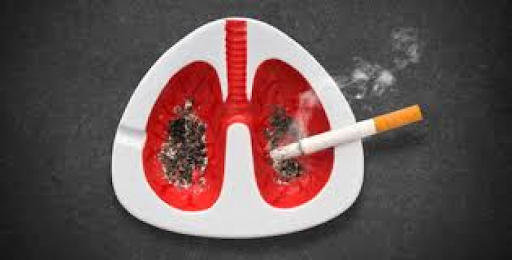 Ochorenia z fajčeniarakovina pľúc, ústnej dutiny, pažeráka, kŕčka maternice,srdcovo-cievne ochorenia,chronický zápal priedušiek,choroby ciev,Alzheimerova choroba,poruchy plodnosti a mnohé iné.Čo sa deje v organizme po poslednej cigarete?20 minút – tlak krvi a srdcová frekvencia sa vracajú do normy, zlepší sa prekrvenie nôh a rúk,8 hodín – klesne hladina oxidu uhoľnatého, stúpne hladina kyslíka v krvi,48 hodín – zlepšuje sa chuť a čuch,14 dní – zlepšuje sa krvný obeh, zlepšuje sa funkcia pľúc1 – 8 mesiacov – ustúpi kašeľ, únava, v dýchacích cestách sa obnovuje proces samočistenia,5 rokov – zníži sa riziko vzniku cukrovky u žien na úroveň nefajčiarok,10 rokov – zníži sa riziko vzniku cukrovky u mužov na úroveň nefajčiarov,5 – 10 rokov – zníži sa riziko ochorenia srdcovo-cievneho systému na úroveň nefajčiarov.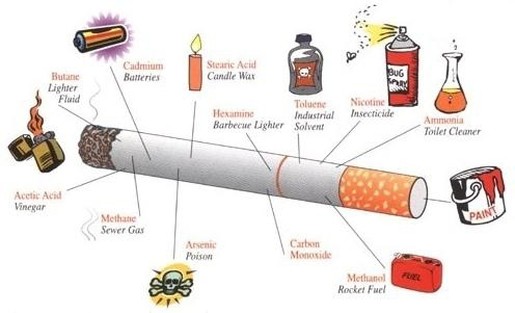 